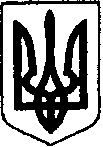 ШОСТКИНСЬКА РАЙОННА РАДАВОСЬМЕ  СКЛИКАННЯ ДЕСЯТА СЕСІЯРІШЕННЯм. Шостка23 лютого 2022 рокуПро заходи боротьби з захворюванням на COVID-19 та стан вакцинації населення на території Шосткинського району Заслухавши інформацію Шосткинської районної державної адміністрації про заходи боротьби з захворюванням на COVID-19 та стан вакцинації населення на території Шосткинського району, керуючись статтею 43 Закону України «Про місцеве самоврядування в Україні», районна рада ВИРІШИЛА:Інформацію про заходи боротьби з захворюванням на COVID-19 та стан вакцинації населення на території Шосткинського району взяти до відома (додається). Голова	В.Сокол